Naše role při nedělní bohoslužbě 
(8)Napsal: Ladislav Simajchl Dokončení 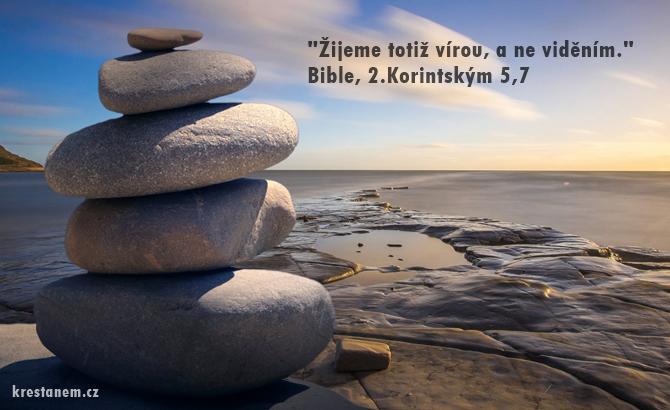 Z obsahu:PŘIJÍMÁNÍstr. 2ZÁVĚR MŠE str. 4ŽÍT MŠI SVÉHO ŽIVOTAstr.  6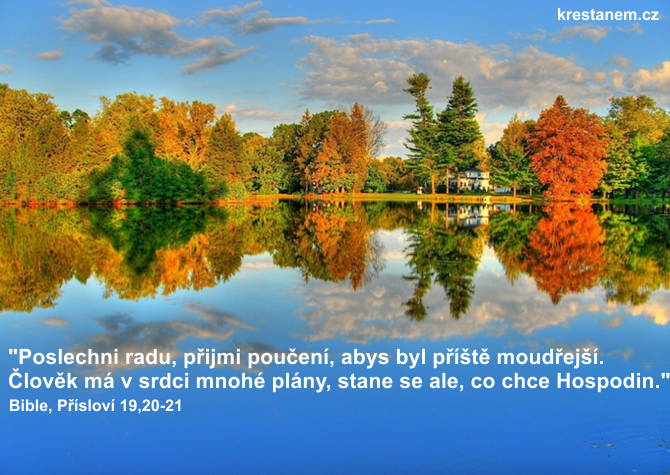 23. PŘIJÍMÁNÍ Jako chlapec jsem si často pokoušel představit - a vy možná také - jak mohl Pán Ježíš přijít k apoštolům zavřenými dveřmi. Ted' vím, že ty úvahy nebyly tak dětinské - vždy~ i apoštolé měli své pochybnosti, zda je zmrtvýchvstalý Pán mezi nimi skutečně. Pán je musel přesvědčovat tím, že s nimi jedl, že je vyzýval, aby si na něho sáhli. Mysleme na to pokaždé, když jdeme ke svatému přijímání. 
Říkáme: já přijímám Tělo Páně - a vlastně to tak není pravda. Správněji bychom měli říkat: Pán přijímá mne k sobě. Je to dílo Páně, že nás činí údy svého Těla. Dáváme se mu tím do rukou, aby on v nás převzal iniciativu, aby nás vedl. 
Ted' vás chci pozvat k zamyšlení nad svatým přijímáním. Poslechněte si, jak jsem si tu úvahu nadepsal: "Eucharistická hostina je radostná slavnost hříšníků, kterým bylo odpuštěno." Zní to krásně, viďte, ale nejen to - ono je to tak i doslova pravdivé, když se necháme mešní liturgií správně vést. 
Bezprostřední příprava na svaté přijímání začíná Otčenášem. Učme se jej říkat zvolna, s pauzičkami mezi jednotlivými prosbami, abychom je stačili myslí sledovat. Vždyť v Otčenáši je souhrn celého evangelia. 
Ještě lepší než zbožně říkat, je radostně Otčenáš zpívat. Proč to? Není zbožnější důstojné přednášení? Vysvětlím příkladem: onemocněla učitelka. Děti se vyřítily ze školy domů a jásavě vyzpěvovaly: "My dnes máme prázdniny, my dnes máme prázdniny!" - Proč to zpívaly? Měly tak velkou radost, že zpívaly. I my máme důvod k radostnému zpěvu: máme v nebi Otce, odpouští nám hříchy; chrání nás od zlého! 
Po kněžské prosbě za život v pokoji a bez zmatků říkáme všichni dovětek Otčenáše: "Neboť tvé je království ..." Radostně si tu připomínáme, že veškerá moc na této zemi patří Bohu. 
Otčenáš, to je společná příprava na svaté přijímání. Ta se uzavírá vzájemným pozdravením pokoje - podáváme si na usmířenou ruku. A připomínáme si při tom, že by to byla lež, kdyby to tak neplatilo i venku, mimo kostel. Vždyť dobře víme, že to, co v neděli v kostele říkáme, máme po celý týden venku žít, jinak by to byla falešná bohoslužba v kostele a prolhaný život venku. Proto je nutno v kostele stále myslet na to, co děláme. 
Není však nutno podávat ruce na všechny strany, natahovat se i dopředu a dozadu. Stačí podat ruku s přátelským pohledem sousedům. V mysli to platí na všechny. 
Po společné přípravě na setkání s Ježíšem následuje příprava osobní. I modlitba knězova přechází od společného MY k osobnímu JÁ. Ted' máme v sobě probudit všechnu víru, naději a lásku. 
Církev nám tu vkládá do úst modlitby kratičké, ale jak krásné! 
Beránku Boží! - Kolik něhy, pokory, důvěrné lásky je v těch několika prostých slovech. Jsou stejně výmluvná a srozumitelná pro děti i dospělé, pro prosté i učence. A jak krásné a jímavé jsou nápěvy této modlitby! 
Ještě jednu překrásnou modlitbu nám mešní liturgie nabízí: Pane, nezasloužím si to! -Nejsem svatý, nejsem dokonalý, ale tvá hostina je slavnost hříšníků, kterým bylo odpuštěno. Zveš mne jako Zachea: "Pojď, chci být dnes tvým hostem." Mohu tedy jít - a mám proč si radostně jako děti vyzpěvovat cestou k oltáři. Kdo miluje, ten si zpívá. A svaté přijímání, to je svátost lásky. 
A je to také svátost víry, svátost věřících. Není to nic pro nevěřící, nic pro učně katechumeny. Proto ta poslední zkouška víry: kněz ukazuje každému Tělo Páně a říká: To je Tělo Kristovo! - A každý odpoví: Amen, já tomu věřím! 
Přišla za knězem čiperná děvucha a říká: "Otče, já vám poradím výborný zlepšovák. Stokrát říkáte ,Tělo Kristovo' každému, když podáváte sv. přijímání. Ušetříte si čas, když před přijímáním, hned po,Pane, nezasloužím si ...' přidáte: 
,Tělo Kristovo!' A my všichni najednou odpovíme Amen, a pak už můžete bez zdržování jen podávat." 
Ale kněz se smál: "Tenhle zlepšováček neberu. Ten malý rozhovor kněze s každým komunikantem osobně, ten musí být - protože Pán Ježíš také ke každému přichází osobně. Bere každého tak vážně, jako by byl jediný na světě. A každý má také osobně vyznat svou víru: Amen, já věřím, že Pán ke mně přichází. Ne ten Ježíš, který žil před dvěma tisíci lety. Přichází Ježíš, který žije teď, teď se se mnou setkává, teď ke mně mluví. V eucharistii Pán Ježíš žije, v evangeliu mluví." 
Mám mluvit i o tom, co následuje po přijetí Těla Páně, po svatém přijímání? Mám mluvit o vašem osobním díkůčinění? 
Před časem vysílala anglická televize korunovaci královny. Všechno se kameramani snažili přesně zachytit, i korunovační mši v katedrále. Ale když došlo k přijímání, objevil se na obrazovce obraz Leonardovy Večeře Páně a trval tam do skončení svatého přijímání. Jsou intimní sféry člověka, které nepatří na veřejnost. Ani u nás snad nenapadne fotografa, aby fotil snoubence nebo prvokomunikanty v okamžiku, kdy přijímají Tělo Páně. 
Svaté přijímání a chvíle po něm je čas intimního setkání s Hostem naší duše. A to prožívá každý po svém. 
Pamatuj: U stolu Páně nepři,jímáme něco, věc, pokrm. My přijímáme Někoho-živého Pána. A tento Pán chce v nás převzít iniciativu, chce nás vést hlasem svého Slova. Chceme to? Chceme ho následovat? Dáme se vést? Věřím, Pane, pomoz mé nedůvěře! Chci, Pane, dej mi k tomu sílu. Poznámka 
Je to až trapné, jak se v některých kostelích bezduše a chvatně při mši brebentí Otčenáš. Kde se to lidé tak naučili? Možná při růženci. Je třeba jemně a vytrvale vysvětlovat, že je různý způsob modlitby. Slova růžence jsou rytmickým pozadím meditace. Ale Otčenáš je předkládání jednotlivých proseb Bohu - a zde záleží na každém slovu. Po knězově výzvě ať je pauza k nadechnutí. Po jednotlivých prosbách pauza k domýšlení. 
Občas, při vhodné příležitosti, je možno zdůraznit společenství modlitby i postoje: vyzveme lidi, aby se vzali za ruce a vytvořili bratrský řetěz kolem oltáře. Jindy tak můžeme obměnit podání ruky při pozdravení pokoje, aby se nestalo zvykovým gestem. 
"Neboť- tvé -je království" - učme říkat slavnostně. Každé slovo a~ má svou váhu, odstup od druhé myšlenky - vždyť je to dík a chvála Bohu! 
Lámání chleba, krásný a výmluvný symbol, který dal mešní liturgii první jméno, se vytrácí používáním malých hostií. Aspoň občas bychom měli najít příležitost k lámání velké hostie, např. pro snoubence při svatební mši. Stejně tak se kněz může někdy dělit o svou hostii s lektorem. 
Beránku Boží a modlitba setníkova jsou hluboké a krásné modlitby k přípravě na svaté přijímání. Ale známe je už od dětství a jsou kratičké. Oboje vyvolává nebezpečí bezmyšlenkovitého odrecitování. Je třeba častěji mluvit o jejich hloubce a výmluvnosti. 
Cestou ke sv. přijímání-mají lidé zpívat? Leckdo je toho mínění, že zde je na místě tiché soustředění. Ale mešní liturgie tu počítá se zpěvem. Ten vyjadřuje touhu i radost, je to vysoce expresivní modlitba. Bez zpěvu zní v kostele jen šoupání nohou, hrkání lavic a židlí. Ovšem vždy budou jednotlivci, kteří by se při zpěvu nesoustředili. ty nebudeme ke zpěvu nutit. 
Při podávání svatého přijímání je dobře, že byla každému ponechána volnost, chce-li stát nebo klečet. Většinou bylo stání přijato všude s povděkem, ale i zde budou výjimky. Proč ne. Liturgické postoje nemají naštěstí povahu vojenského drilu na cvičišti. Totéž platí o svobodě zvolit si přijímání na ruku nebo do úst. 
Zvykli jsme si i podávat Tělo Páně ex hac altaiis participatione. Ale když je nutno dobírat ze svatostánku, kdy přinést? Až dojdou partikule na pateně? To jen v nečekaném případě. Jinak už při lámání chleba - to je chvíle přípravy. 
Pomocník při podávání sv. příjímání má přijímat spolu s knězem u oltáře, pod obojí, říkají liturgové. Zviditelní se tak, že je spolupracovníkem kněze a služebníkem oltáře. 
Má kněz přijímat až naposledy? Ozývaly se takové hlasy a odvolávaly se na dnešní pravidla stolování. Ale ta platí jen u malé skupiny. Při farní bohoslužbě platí princip vůdce skupiny - davu - a ten dělá první to, co ostatní mají dělat po něm. 24. ZÁVĚR MŠE Naše mše svatá není nějaká vzpomínková slavnost, je to setkání s živým Pánem. Každou účastí na mši stavíš most mezi sebou a Bohem. Uzavíráš s Bohem smlouvu. 
Kdo byl na mši, nebude už osamělý, nepůjde domů sám. Může počítat s tím, že Bůh je s ním. Ovšem, musí sám tu smlouvu respektovat a zachovávat. Účast na mši sjednocuje naši vůli s vůlí Boží. Otvírá nám oči - činí nás vidoucími. Otvírá naše ruce, činí nás milujícími. 
Stojí za to vynaložit kus úsilí, abychom na mši nebyli pasivními statisty, ale živými účastníky. Dokážeme to? 
Mudroval tuhle po výkladu mše svaté rozšafný mládenec: ,"Ve mši svaté je to jedna příprava za druhou. Nic tu není bez přípravy: je příprava na bohoslužbu - vstupní obřady. Je příprava na čtení, na evangelium. Je příprava obětních darů, příprava na Eucharistickou modlitbu, pak příprava na svaté přijímání. - Není těch příprav trochu moc?" - Kněz mu řekl: "Bez práce nejsou koláče, bez přípravy není slavnost. A tos  ještě zapomněl tu hlavní ,přípravu': vždyť celá mše je vlastně také přípravou. Přípravou na všední život venku, přípravou na tvůj život vůbec. Nevšiml sis, že konec mše je vlastně začátkem: Jděte teď ve jménu Páně - to znamená: jděte a dělejte, co jste zde slyšeli, zažili." 
Proto je konec mše takový kratičký: chvilka společného ticha, modlitba a požehnání na cestu - a už jděte! Jděte s Boží silou, neste Boží svobodu dál. To společné ticho po svatém přijímání je překvapující a bylo zpočátku nezvyklé. Ba i trapné může někomu připadat -jsme hlučící generace. Musíme se přinutit, abychom zklidnili tělo, ruce k nehybnosti, ústa k mlčení, ubíhající myšlenky k zpomalení. Kdo se to naučí, tomu je tato chvíle společného ticha zvlášť milou. Prožívá tu zvlášť živě vzájemnou pospolitost a Ježíšovu blízkost. 
Když se pak už naučíme tomuto soustředěnému mlčení, pak je můžeme občas oživit i děkovnou písničkou nebo slovem. 
Lektor nebo kněz říká zcela zvolna, s přestávkami, myšlenky k meditaci, např. takto: 
Na tvé pozvání, Pane Ježíši, jsme pojedli pokrm, o kterém jsi řekl: Toto je mé tělo. 
Dej, abychom porozuměli tvému daru. 
A jako denně jsme pro udržení tělesného života, tak nám dávej i tento svatý pokrm, abychom duchovně nevyhladověli 
z nespravedlnosti a nelásky, které nás obklopují. Tvůj chléb lásky chceme podávat dál: 
v dobrém slově svému sousedovi, 
v pomoci těm, s kterými pracujeme, v úsměvu, kterým potěšíme. 
Pane, učiň nás chlebem pro tento svět, 
aby lidé skrze nás poznávali tebe, Boha lásky, a naučili se tě milovat. 
~ Děkujeme ti. Chceme zůstat tvoji, jako ty jsi náš. 
(Václav Renč podle H. Oosterhuise) 
Společné díkůčinění v meditaci uzavírá kněz kratičkou modlitbou, několika jemně broušenými větami. 
Pak vyslechneme oznámení týkající se života farního společenství, kněz nám dá požehnání a rozesílá nás jako Ježíš apoštoly: Pán je teď s vámi! Jděte tedy ve jménu Páně a rozdávejte chléb jeho lásky dál. Naplňte láskou Kristovou ten kousek světa, kde žijete a pracujete. - Žijte v jeho svobodě a osvobozujte druhé. 
"Zní to krásně~tady v kostele" - říkal mladý křesťan - "to o tom osvobození, vykoupení, copak o to. Ale nějak si s tím nevím rady. Já to všechno nikde kolem sebe mimo kostel nevidím. Co se od časů Ježíšových zlepšilo? Já mám dojem, že dnes je na světě víc podlosti a zločinů, než bylo tenkrát. Že dnešní lidé jsou rafinovanější a bezcitnější, než byli tenkrát. Kde je tedy to vykoupení a osvobození, o kterém se v kostele mluví? Není to jen zbožný sebeklam?" 
Je dobře, když takové pochybnosti vyslovíme nahlas. Jen tak je možné na ně hledat a najít odpověď. 
Ježíš nás opravdu vykoupil z hříchu. Ale to neznamená, že zlo ze světa zmizelo. Každý člověk má dál možnost volit zlo, ničit, trápit, uplatňovat násilí místo lásky. Bůh se člověku nevnucuje - to přece nejde ani u lidí, lásku si vynutit. Bůh posílá k člověku Syna, aby mu nabídl přátelství, aby se člověk od něho naučil žít ve svobodě před vášněmi a zlými sklony. A nejen jedné generaci tehdejších lidé chtěl být Ježíš přítelem a učitelem. Říká i nám: naslouchejte mému evangeliu - a budete slyšet mne. Konejte tuto hostinu na mou památku a já budu i s vámi a ve vás. Pomohu vám, aby dobro bylo ve vás silnější než zlo - a tak vás osvobodím. Na mně poznáte, že lásku nelze usmrtit, že je to nezničitelný základ světa. 
Proto to není sebeklam, ale zdroj veliké síly, když se tu scházíme, abychom naslouchali evangeliu a posilovali se pokrmem lásky. A kdo jste se naučili opravdu slovo Boží slyšet, kdo umíte Hosta Ježíše do srdce přijmout, potvrdíte to ze svého osobního zážitku. Ve mši svaté nám Ježíš dává svůj život a sílu na cestu k osvobození od zla. Čím víc jsme zajedno se svým Vykupitelem, tím víc se stáváme schopnými jít a vysvobozovat druhé. 
Pojďme se tedy celým srdcem zúčastnit společenství se zmrtvýchvstalým Pánem. Dejme se od něho poslat do světa -jako apoštolé jeho lásky. Poznámka pro kněze 
Mešní liturgie není pokojná podvečerní beseda, kde se odpočívá po denním shonu. Je to vlastně zastavení před exodem, svátostné sbratření, posilnění a vyzbrojení před tím, než se vydáme na pochod do zítřka. 
Závěrečné obřady mají upevnit a zvýraznit vše, co v nás za celou bohoslužbu vzniklo. Zhmatatelnit pocit sbratření, společenství. Jakými prostředky? 
- Společným tichým díkůčiněním. Aby se všichni ve stejném rytmu mohli pohřížit do meditace, musí kněz ohlásit délku ticha a pravidelně ji dodržovat - aby s tím všichni mohli počítat. Jinak z ticha zbude jen čekání, kdy se kněz zvedne k modlitbě. Dále je třeba občas naznačit motivaci - zač dnes zvlášť děkovat, prosit. A za třetí je třeba naučit opravdovému tichu (kopání nohama 'do lavice, hrkání židlí, šustění papíru, kašlání a smrkání, někdy dokonce i pobíhání ministrantů). Ale pozor: ne kárat lidi jako neposedné žáčky! Bez nervozity, rozmrzelosti; jen tím, že mluvíme o Hostu, na kterého s Marií s láskou pohlížíme. 
- Modlitbou po při,jímání. Abychom ji mohli přednést se správným důrazem, pamatujme na to, co je jejím smyslem. Chléb se přetvořil v Kristovo tělo. My se máme jeho přijímáním od neděle k neděli stále víc přetvářet do Kristovy podoby. 
- Ohláškami. Mají už být mostem k životu venku. Patří sem ty události ve farnosti, které se týkají všech. 
Uvažovalo se i o jejich zrušení a nahrazení vývěskou u vchodu do kostela. Ale to ~y nebylo správné. Vývěsku si každý nepřečte a tiché čtení nenahradí ústní srdečné pozvání k bohoslužbám, pochvalu, poděkování, popřání. Nikdy nemáme kárat, nikdy naříkat. Co neuděláš, neuškrabeš - říká moudré přísloví. Co nevychováš pochvalou, ' to káráním nespravíš. 
Ohlášky v předsíni na vývěsce mají také své poslání. Budou tam věci, které se netýkají všech, např. mešní intence. Bude tam i vše, co kněz ohlašoval, - aby si lidé mohli slyšené upřesnit, přečíst i během týdne. 
- Propuštěním a požehnáním. Nezapomínejme na formy rozšířeného požehnání a na krásné žehnací modlitby v misálu. Zažil jsem kdesi, jak kněz po "Jděte ve jménu Páně" dodal: "... a roznášejte všude Boží pokoj!" - Bylo to jako maminčino pohlazení na cestu do světa. ' 
- Je zvykem ještě zpívat "na rozloučenou". Úvod do misálu s touto možností počítá (čl. 57). Je to vlastně rozšíření odpovědi lidu: Bohu díky! Měla by to být především píseň děkovná, aby vyjadřovala radost, chválu, ochotu jít a žít dle slyšeného. I píseň k světci týdne je tu na místě. 
- Bývalo zvykem i společné "modlení" na konci mše, kde se měli všichni podřídit výběru různých soukromých modliteb podle vkusu různých předříkávačů. To už snad s novou liturgií přestalo. Každý má právo odcházet z kostela po vlastních nohou. 25. ŽÍT MŠI SVÉHO ŽIVOTA Náboženství, které se jen hlásá, ale nežije, to se stává pouhou ideologií. Také mše nás vyzývá, abychom ji prožívali ve svém životě. Ovocem bratrské hostiny v kostele má být lidské bratrství venku. Mše našeho života začíná, když slavnost v kostele končí. Svatý Lukáš píše, že to tak v prvotní církvi bylo: 
"Všichni, kteří přijali víru, drželi pevně pohromadě. Svorně přicházeli do chrámu, po domech lámali chléb, jedli pokrm s veselím a prostým srdcem. Celá obec věřících měla jedno srdce a jednu duši a velká přízeň Boží spočívala na nich na všech." 
Je to podoba i dnešní církve? Abychom i my měli jedno srdce a jednu duši, to musí i u nás -jako u těch prvních křesťanů - slavení v kostele pokračovat doma. 
Prostřete také doma stůl slova Božího - náboženského rozhovoru" 
vyzýval v kázání už svatý Jan Zlatoústý. Stejně tak i koncil i nedávný synod biskupů zdůrazňují, že "rodina je místo, kde se víra hlásá, prožívá a podle ní žije." 
Jak to dělat? 
- Víru hlásat. Nejpřirozenější je hovořit po návratu z kostela - třeba při jídle - o kázání. Co koho zaujalo, co je nejasné, co z toho pro nás plyne. Pak jsou tu otázky dětí, na které celá rodina hledá odpověď, vysvětlení, příklad. 
- K prožívání víry doma nás vede církevní rok. Svátky se mají odrazit ve výzdobě bytu, v jídle a pečivu, v lidových zvycích a hrách. O všem tom hovoříme, vysvětlujeme si smysl, původ, symboliku. 
- Žít podle víry. Všichni doma mají cítit, jak je to krásné, že jsme křesťanská rodina. Že se nehádáme, nepereme, že si pomáháme. 
Rodiče si často stýskají, že nevědí, jak by měli své děti o víře poučovat. Pokoušejí se doma o jakési vyučování náboženství, ale brzy zjistí, že oni nejsou studovaní učitelé a děti že nechtějí být doma ukázněnými žáčky. Takové živé prožívání církevního roku v kostele a doma je cesta přirozená a schůdná. 
Tradice domácích náboženských zvyků byla bohatá. Když ji křesťané v kostele a doma začali zanedbávat, rozkvétá mimo kostel v tom, čemu se říká folklór. Nadšené party amatérů obnovují původně kostelové oblečení-kroje, pěstují lidové hry, zvyky, písně. To vše vzniklo a žilo z ducha liturgie v kostele, z církevního roku. Učme děti prožívat ty zvyklosti v původním náboženském smyslu. 
Advent ať je zase dobou koled a stavění jesliček, masopustní maškary zobrazením a zesměšněním nectností, s nimiž se chcem v postě potýkat. 
Jak se nějaký den stane svátkem, slavností? Nejprve si musíme uvědomit, co je příčinou, základem svátku. Co historicky, co v současnosti. O tom je řeč při sváteční bohoslužbě v kostele. Všechny hlavní pravdy víry se takto v kostele slaví. Doma má být předehra, naladění k slavnosti, po bohoslužbách má slavnost doma doznívat. Rodina je církev v malém. 
Proto i doma je na svátečním stole bílý ubrus, květiny, svíčka (nebo jiný symbol), koná se modlitba, radostné jídlo. 
Sváteční společenství pokračuje v pěkném odpoledni ve zpěvu, hře, tanci. Kde si v rodině rádi zpívají, vyhánějí zlé mraky z rodinného klimatu. 
Dnešní doba nám znovu darovala starozákonní sabat - volnou sobotu. Ta patří domácí práci, tělesné rekreaci a chystání na slavení neděle. Bez chystání, bez přípravy, bez těšení není žádný svátek. Kde si nikdo nevymýšlí, co hezkého v neděli dělat, tam zívá nuda - a začíná útěk z domu. 
Náš život venku patří k bohoslužbě v kostele jako výdech ke vdechu. Z hloubi nedělní modlitby se rodí vhodné slovo, správný čin. Při mši dostáváme transfuzi Kristovy lásky, aby se naše oko zbystřilo, srdce otevřelo, narostla odvaha. Venku se teprve ukáže, jak dobře jsme se mše účastnili. 
Náš dnešní svět je vyšinut z rovnováhy, ztratil svůj střed. Proč? Protože člověk prohlásil za střed světa sebe. Tento experiment člověka jako pána a přetvořitele světa totálně ztroskotal. Kněz při mši volá, že skrze něho a s ním a v něm - ne skrze člověka -je záchrana světa. Leckdo se tomu prohlášení ještě směje, ale my to víme, že od tohoto Středu se musí lidstvo nově orientovat a pořádat. 
Jsme na konci úvah o naší roli při nedělní mši. O roli Božího lidu, který se v kostele spolu modlí a slaví a který venku mimo kostel ukazuje světu na pravé hodnoty života. 
Pojďme tedy chutě žít mši svého života. Poznámka závěrem 
P. Rupert píše: "Jestli se nedělní bohoslužba slavila správně, pozná se podle toho, zda účastníci: 
- cítí se při ní osloveni; 
- měli při ní pocit společenství s ostatními přítomnými; - byli přivedeni k meditaci a opravdové modlitbě; 
- odcházejí povzbuzeni a potěšeni." 
Nedá se čekat, že lidé začnou vše vzorně chápat a dělat hned, jak o tom poprvé uslyší. Vytvářet nové návyky je proces pozvolný. Ze stránkách www.fatym.cz  připravil k tisku Iosif Fickl 